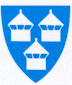 KVITSØY KOMMUNEKvitsøy barnehage4180 KVITSØY		Til foreldre-, ansatte-, og kommunerepresentanter i barnehagens samarbeidsutvalgMØTEINNKALLELSE FOR SU I BARNEHAGENJeg kaller med dette inn til SU- møte i barnehagen mandag 30/11, kl 17.00Vennligst gi snarlig tilbakemelding dersom du er forhindret fra å møte. SAKSLISTE:Sak 1/15-16:	KONSTITUERING:Leder:Nestleder:Sekretær:    Sak 2/15-16:	           Budsjett 2016      Sak 3/15-16: 	           Trafikksikkerhet rundt skolen/barnehagen                                   Info ang forbyggende tiltak bhg har gjort, og dagens situasjon. Sak 4/15-16: 	            30- års jubileum                                    (Oppstartfest/sommerfest)Sak 5/15-16:             Bruk av sukker og søte kaker i bhg                                    V/ EigilEVENTUELT: Kvitsøy, 23/11-15Mvh Mona BjørsvikStyrer